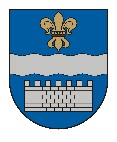 DAUGAVPILS DOMEK. Valdemāra iela 1, Daugavpils, LV-5401, tālr. 65404344, 65404365, fakss 65421941 e-pasts info@daugavpils.lv   www.daugavpils.lvDaugavpilī2021.gada 12.augustā  				                Saistošie noteikumi Nr.43                                                                                                    (prot. Nr.33, 16.§)APSTIPRINĀTIar Daugavpils pilsētas domes2021.gada 12.augustalēmumu Nr.514 Grozījumi Daugavpils domes 2008.gada 15.maija saistošajos noteikumos Nr.25 “Par nekustamā īpašuma nodokļa atvieglojumu piemērošanu Daugavpilī”Izdoti saskaņā ar likuma “Par nekustamā īpašuma nodokli” 5.panta trešo daļuIzdarīt Daugavpils domes 2008.gada 15.maija saistošajos noteikumos Nr.25 “Par nekustamā īpašuma nodokļa atvieglojumu piemērošanu Daugavpilī” (Latvijas Vēstnesis, 2008., Nr.99, 2009., Nr.88, Nr.192, 2011., Nr.119, 2013., Nr.245, 2014., Nr.68, 2015., Nr.71, Nr.254, 2017., Nr.119) šādus grozījumus:Izteikt 2.1.2apakšpunktu šādā redakcijā:“2.1.2 nodokļa maksātājiem par to periodu, kurā nodokļa maksātājs atbilst trūcīgas vai maznodrošinātas mājsaimniecības statusam, attiecībā uz likuma “Par nekustamā īpašuma nodokli” 3.panta pirmās daļas 2.punktā un 1.2 daļā minētajiem nekustamā īpašuma nodokļa objektiem un tiem piekritīgo zemi:2.1.2 1. mājsaimniecībām, kurām piešķirts trūcīgas mājsaimniecības statuss – 90 % no nekustamā īpašuma nodokļa summas;2.1.2 2. mājsaimniecībām, kurām piešķirts maznodrošinātas mājsaimniecības statuss – 70 % no nekustamā īpašuma nodokļa summas;”.Aizstāt 4.punktā vārdus “Daugavpils pilsētas domē” ar vārdiem “Daugavpils pilsētas pašvaldībā”.Aizstāt 5.1punktā vārdus “trūcīga vai maznodrošināta persona” (attiecīgā locījumā) ar vārdiem “trūcīga vai maznodrošināta mājsaimniecība” (attiecīgā locījumā).Aizstāt 6.punktā vārdus “Daugavpils pilsētas domes Nekustamā īpašuma nodokļa atvieglojumu piešķiršanas komisija” ar vārdiem “Daugavpils pilsētas pašvaldības (turpmāk - Pašvaldība) Īpašuma pārvaldīšanas departaments”, aizstāt vārdus “Daugavpils pilsētas domes” ar vārdu “Pašvaldības” un aizstāt vārdus “trūcīgas vai maznodrošinātas personas (ģimenes) statusa” ar vārdiem “trūcīgas vai maznodrošinātas mājsaimniecības statusa”.Aizstāt 6.2punktā vārdus “Daugavpils pilsētas domes” ar vārdu “Pašvaldības”.Aizstāt 7.punktā vārdus “Daugavpils pilsētas domē” ar vārdu “Pašvaldībā”.Aizstāt pielikumā vārdus “Daugavpils pilsētas domes Komunālās saimniecības pārvaldes” ar vārdiem “Daugavpils pilsētas pašvaldības iestādes “Komunālās saimniecības pārvalde””.Domes priekšsēdētājs						                                  A.ElksniņšDokuments ir parakstīts ar drošu elektronisko parakstu un satur laika zīmogu.”.